6. הילדה היפנית סדקו והעגוריםביפן נהוג להעניק לזוג שנישא אלף עגורי נייר כמתנת חתונה, כנראה כיוון שעגורים מהווים מופת ליחסים מונוגמיים (חַד-זוּגִיּים). ואכן, רוב העגורים חיים בזוגות קבועים לכל ימי חייהם ואף נודדים כזוג.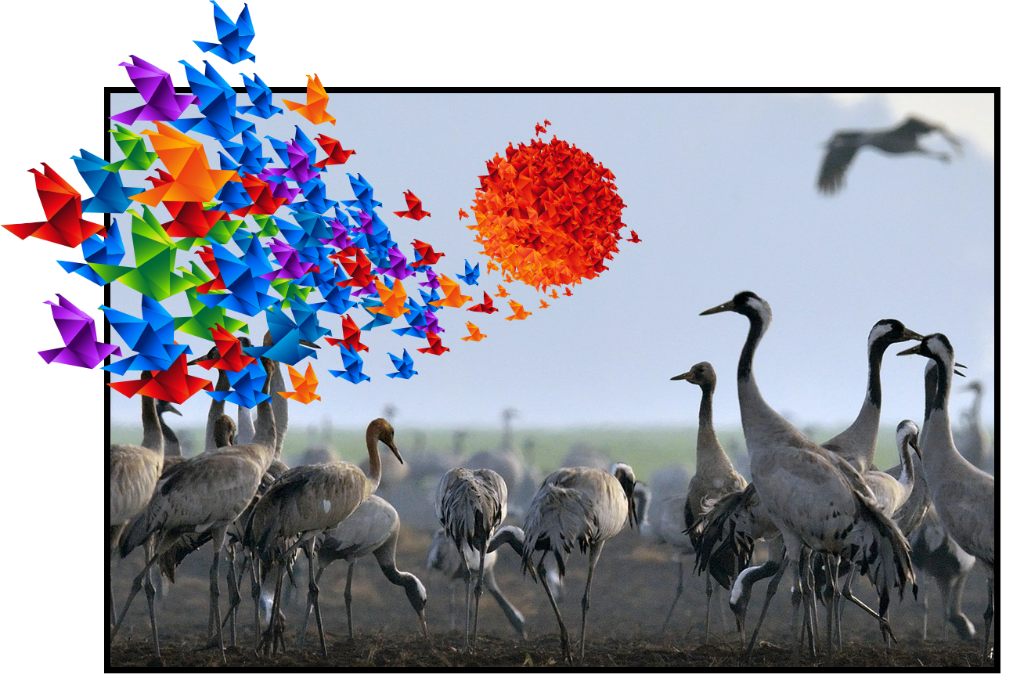 כ-500 מיליון עופות נודדים חולפים בשמי ישראל פעמיים בשנה – בסתיו ובאביב, מאירופה ומערב אסיה לאפריקה ובחזרה. עשרות אלפי עגורים אפורים (Grus grus) עוברים את ישראל בכל עונת נדידה. רבים מהם נוחתים בעמק החולה וחלקם נשארים ומעבירים את החורף בארצנו. למעלה מ-200 טון של בוטנים שנותרים בשדות החולה לאחר הדַּיִשׁ, מהווים מקור מזון מספק על מנת שאלפי עגורים יישארו כאן ולא ימשיכו בנדידתם לאפריקה. כאשר הבוטנים נרטבים מגשמי החורף, העגורים מחפשים מזון חלופי. על מנת שלא יסבו נזק לגידולים חקלאיים, מפזרים עבורם החקלאים מידי יום,  מספר טונות של גרגירי תירס. זמינות המזון מהווה סיבה מספקת עבור העגורים על מנת לא לצאת ולתור מזון בשדות המעובדים הסמוכים. עיקר עלות "הסעדת" העגורים מוטלת על חקלאי האזור. אבל עדיין העלות נמוכה מעלות הנזקים שהיו גורמים העגורים לגידולים החקלאיים ללא ההאכלה. נוכחות העגורים מהווה גורם משיכה משמעותי למטיילים באגמון החולה ובכך מרימה תרומה כלכלית חשובה לתושבי האזור.סדקו ססקי, ילדה יפנית שנפגעה מקרינת הפצצה האטומית בהירושימה במלחמת העולם השנייה, קיפלה אלף עגורי אוריגמי מתוך אמונה שהעגורים יגשימו את משאלתה להבריא ממחלת הלוקמיה (סרטן הדם). העגורים לא עזרו והיא נפטרה בהיותה בת שתיים עשרה. יום מותה של גיבורת העגורים היפנית (25 באוקטובר) מצוין בכל שנה כיום תפילה לשלום עולמי ומחאה כנגד שימוש בנשק גרעיני. "העגורים חולפים מעל הכפר, העגורים עפים אל הנהר, העגורים עוזבים, יוצאים אל הדרום החם 
מתי, מתי נוכל לעוף כמותם".מקור:העגורים באים!העגורים - בביצוע של אמנון ברנזוןיוסי לבנון			מאשה צאושושאלותעמ"ר1.אילו תנאי סביבה גורמים לדעתך לתופעה של נדידת העופות?2.העגורים הם כאמור דוגמא לבעלי חיים המקיימים זוגיות מונוגמית. במינים אחרים הזוגות קבועים לעונת רבייה אחת, ולפעמים אף פחות מזה. מנה יתרון ביולוגי אחד וחיסרון ביולוגי אחד לזוגיות מונוגמית בקרב עופות החיים בטבע.3.סרטן הדם, שבו חלתה הילדה סדקו, הוא ככל הנראה אחת התוצאות האיומות של ההפצצה האטומית של הירושימה. הסבר כיצד פצצת אטום יכולה לגרום להפיכת תאי גוף לתאים סרטניים.4. העגורים בעמק החולה הם דוגמא להתנגשות בין אינטרסים של שמירת טבע לבין אינטרסים של החקלאות. הבא דוגמא של מקרה דומה מישראל, או מהעולם. עמ"ר5.סיפור העגורים בעמק החולה מראה כי לשמירה על בית גידול טבעי יכולים להיות גם יתרונות כלכליים. אילו יתרונות נוספים עשויים להיות לשמירה על בית גידול טבעי? עמ"רתשובון1.אורך שעות האור ביממה, זמינות המזון, טמפרטורה.2.יתרון: מגדילה את הסיכוי להישרדות הצאצאים (הדגירה וגידול הצאצאים מתחלקים בין שניים, מגדילה את הסיכויים להזנה טובה והגנה הן של הדוגר/ת והן של הצאצאים). חיסרון: השונות הגנטית בין הצאצאים קטנה יותר, דבר המקטין את הסיכוי להישרדות, במיוחד במקרה של שינויים בתנאי הסביבה. מקטינה את הסיכוי למציאת בן זוג במקרה של מוות.3.הקרינה הרדיואקטיבית הנפלטת מהפצצה גורמת למוטציות ב-DNA בתאים. אחת או יותר מהמוטציות יכולה לגרום לתא לעבור התמרה סרטנית. כלומר: לגרום לחלוקה לא מבוקרת, ולהתפשטות של התאים הסרטניים לחלקים אחרים בגוף.4.קיימות דוגמאות רבות. בארץ: הצבי הישראלי המתרבה ברמות יששכר וגורם לנזק למטעים, השקנאים האוכלים מבריכות הדגים וגורמים נזק למגדלים. בעולם: כריתת יערות הגשם כדי לפנות את הקרקע לחקלאות. ועוד...עמ"ר5.שמירה על מגוון בתי הגידול, המאפשרת שמירה על מגוון המינים. מגוון גדול של מיני שומרת על מארג המזון, עשוי לתרום לשמירה על משאבי בית הגידול (למשל: מניעה של היסחפות קרקע על ידי הצמחים). ככל שמגוון המינים במערכת האקולוגית גדול יותר הסיכוי ליציבותה גדול יותר. פגיעה במין אחד תשפיע פחות.עמ"רנושאי חיבור לתכנית הלימודיםאקולוגיה מאפייני הסביבה גורמים אביוטיים, גורמים ביטוייםהתאמה לבתי גידול
סוגים שונים של התאמות: התנהגותיתתהליכים אבולוציוניים: מגוון ביולוגיהשפעת אפשרית של האדם על תהליכים אבולוציונייםדילמות הקשורות לשמירת הסביבה: שימור לעומת פיתוח, עלות-תועלת מול שיקולים אתיים.התא – מבנה ופעילותמוטציותאקולוגיה מאפייני הסביבה גורמים אביוטיים, גורמים ביטוייםהתאמה לבתי גידול
סוגים שונים של התאמות: התנהגותיתתהליכים אבולוציוניים: מגוון ביולוגיהשפעת אפשרית של האדם על תהליכים אבולוציונייםדילמות הקשורות לשמירת הסביבה: שימור לעומת פיתוח, עלות-תועלת מול שיקולים אתיים.התא – מבנה ופעילותמוטציותאקולוגיה מאפייני הסביבה גורמים אביוטיים, גורמים ביטוייםהתאמה לבתי גידול
סוגים שונים של התאמות: התנהגותיתתהליכים אבולוציוניים: מגוון ביולוגיהשפעת אפשרית של האדם על תהליכים אבולוציונייםדילמות הקשורות לשמירת הסביבה: שימור לעומת פיתוח, עלות-תועלת מול שיקולים אתיים.התא – מבנה ופעילותמוטציותאקולוגיה מאפייני הסביבה גורמים אביוטיים, גורמים ביטוייםהתאמה לבתי גידול
סוגים שונים של התאמות: התנהגותיתתהליכים אבולוציוניים: מגוון ביולוגיהשפעת אפשרית של האדם על תהליכים אבולוציונייםדילמות הקשורות לשמירת הסביבה: שימור לעומת פיתוח, עלות-תועלת מול שיקולים אתיים.התא – מבנה ופעילותמוטציותחיבור אפשרי ללוח השנהתאריך:25.1029.4אופן החיבור:יום מותה של סדקו ססקייום נדידת העופות הבינלאומימקורות נוספים להרחבהעגור אפור – אתר הצפרות הישראליעגור אפור – אתר הצפרות הישראליעגור אפור – אתר הצפרות הישראליעגור אפור – אתר הצפרות הישראלימקורות נוספים להרחבהעגורים באגמון החולה עגורים באגמון החולה עגורים באגמון החולה עגורים באגמון החולה מקורות נוספים להרחבההעגורים באים – החברה להגנת הטבע  העגורים באים – החברה להגנת הטבע  העגורים באים – החברה להגנת הטבע  העגורים באים – החברה להגנת הטבע  